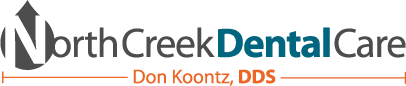 First Name: __________________________	Last Name: ________________________________Phone: _____________________________	Email: ____________________________________Have you experienced any of the following symptoms in the last 7 days? Had a fever?									Yes		NoCough or sore throat?								Yes		No  Shortness of breath / Difficulty breathing?					Yes 		NoRecent loss of taste or smell?							Yes		NoOther flu like symptoms (gastrointestinal upset, headache, or fatigue)	Yes		NoHave you or anyone who you have come into contact with tested positive for COVID19 in the last 7 days?Yes 		NoIf yes:  Have you been vaccinated for COVID19?Yes     		No  Are you living in the same household as the individual who has tested positive in the last 7 days?		Yes 		No  If you answered yes to any of the above questions, please explain:Patient Signature: ________________________________________ Date: _________________